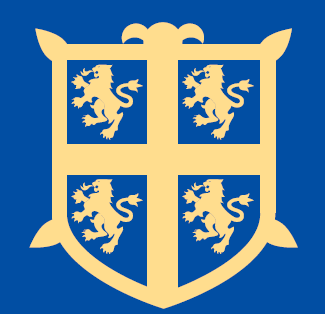 Schools must use the funding to make additional and sustainable improvements to the quality of PE and sport they offer. This means that you should use the Primary PE and Sport Premium to:develop or add to the PE and sport activities that your school already offersbuild capacity and capability within the school to ensure that improvements made now will benefit pupils joining the school in future yearsSchools are required to publish details on how they spend this funding as well as the impact it has on pupils’ PE and sport participation and attainment.The key indicators for use of the Primary PE and Sport Premium are:Key achievements to date:Areas for further improvement and baseline evidence of needs:Daily Mile awards being recognised in assembly.Sports leaders running Sports Day and Y1/2 football at lunchtime.Healthy Schools Focus group up and runningSchool Sports Week – children took part in a range of activities. Dance, Gymnastics and Multiskills CPD for staff.270 children took part in 16 competitions 78% of children in KS2 took part in one club across the year. Continue CPD for staffIncrease motivation for Daily MileWider range of clubs for School Sports WeekMonitor equipment for PE.PE apprentice to improve assessment + recognizing inactive children.SSOCMeeting national curriculum requirements for swimming and water safetyWhat percentage of your current Year 6 cohort swim competently, confidently and proficiently over a distance of at least 25 metres? N/AWhat percentage of your current Year 6 cohort use a range of strokes effectively [for example, front crawl, backstroke and breaststroke]?N/AWhat percentage of your current Year 6 cohort perform safe self-rescue in different water-based situations?N/ASchools can choose to use the Primary PE and Sport Premium to provide additional provision for swimming but this must be for activity over and above the national curriculum requirements. Have you used it in this way?YesKey indicatorSuccess CriteriaCriteria Met?Key indicator 1: The engagement of all pupils in regular physical activity – Chief Medical Officer guidelines recommend that primary school children undertake at least 30 minutes of physical activity a day in schoolAll children to take part in the Daily Mile at least 3 times per week.Pupil survey recognizes the importance of healthy eating and the Daily Mile.70% of identified children to take part in a club as a result of identification.Assessment data shows an improvement from 18-19.Key Indicator 2. The profile of PE and sport is raised across the school as a tool for whole-school improvementPE recognized during pupil questionnaire.Recognised in PE Health Check (Summer 2020)Key indicator 3: Increased confidence, knowledge and skills of all staff in teaching PE and sportEnd of year staff questionnaire will show an increase in staff confidence.TB to attend 5/6 PE subject lead meetings. TB to go to TV PE conferenceKey indicator 4: Broader experience of a range of sports and activities offered to all pupils70% of pupils to be happy with the range of sports in KS2 EOY survey.Key indicator 5: Increased participation in competitive sport300+ competitors to take part in competitive sport.20 teams (incl B + C) to take part in sport.To win 2 Darlington competitions.Y6 children to take part in a competitive sports dayAcademic Year: 2019/20Academic Year: 2019/20Total fund allocated: Total fund allocated: Last updated: 1/9/19Last updated: 1/9/19School focus with clarity on intended impact on pupils:Actions to achieve:Funding allocated:Evidence and impact:Evidence and impact:Sustainability and suggested next stepsKey indicatorTake part in competitive sport.Be part of school sports partnership.£47891, 4, 5Take part in competitive sport.Buses to competitions£7001, 4, 5Take part in competitive sport.Cover costs£5001, 4, 5Take part in competitive sport.Costs for clubs1, 4, 5Improve swimming attainment in Y6Y6 swimming booster classes – Autumn term.£1200(15 sessions at £80 each)1,4Improve swimming attainment in Y6Buses to Dolphin Centre£ 900(15 sessions at £60)1,4Raise profile of Daily Mile in school (Active 30:30)Weekly assembly £02, 4Raise profile of Daily Mile in school (Active 30:30)“Travel around the world” during SSW 2019.£02, 4Raise profile of Daily Mile in school (Active 30:30)Daily Mile to be added to newsletter each week.£15(printing costs)2, 4Raise profile of sport within schoolHire sports Apprentice£8,000 1, 2, 4Raise profile of sport within schoolUpdate PE board regularly£15 ( printing costs)1, 2, 4Raise profile of sport within schoolHalf-termly sporting update on newsletter. £15 (printing costs)1, 2, 4Provide CPD for teachers for gymnastics, dance and yoga.Team teaching with experts as part of SSP. After school club to be provided by expert£47893Provide CPD for teachers for gymnastics, dance and yoga.TB to update staff on assessment in Y1, 2 and 3 as well as AW. £03Improve assessment TB to attend Tees Valley PE Conference (29.1.20)£501, 4Healthy Schools Investigate government Healthy Schools mark. Meet termly with members of HS group. TBC1,4,5Key indicator:% allocationKey indicator 1: The engagement of all pupils in regular physical activity – Chief Medical Officer guidelines recommend that primary school children undertake at least 30 minutes of physical activity a day in school89%Key Indicator 2. The profile of PE and sport is raised across the school as a tool for whole-school improvement44%Key indicator 3: Increased confidence, knowledge and skills of all staff in teaching PE and sport26%Key indicator 4: Broader experience of a range of sports and activities offered to all pupils90%Key indicator 5: Increased participation in competitive sport40%